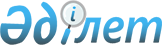 О внесении изменений в приказ Министра национальной экономики Республики Казахстан от 2 июля 2019 года № 60 "Об утверждении Требований к разработке или корректировке заключения центрального уполномоченного органа по государственному планированию для предоставления государственных гарантий по поддержке экспорта"Приказ Заместителя Премьер-Министра - Министра национальной экономики Республики Казахстан от 29 марта 2024 года № 14. Зарегистрирован в Министерстве юстиции Республики Казахстан 1 апреля 2024 года № 34199
      ПРИКАЗЫВАЮ:
      1. Внести в приказ Министра национальной экономики Республики Казахстан от 2 июля 2019 года № 60 "Об утверждении Требований к разработке или корректировке заключения центрального уполномоченного органа по государственному планированию для предоставления государственных гарантий по поддержке экспорта" (зарегистрирован в Реестре государственной регистрации нормативных правовых актов за № 18957) следующие изменения:
      преамбулу изложить в следующей редакции:
      "В соответствии с пунктом 4 статьи 225-1 Бюджетного кодекса Республики Казахстан ПРИКАЗЫВАЮ:";
      в Требованиях к разработке или корректировке заключения центрального уполномоченного органа по государственному планированию для предоставления государственных гарантий по поддержке экспорта, утвержденных указанным приказом:
      пункты 1, 2 и 3 изложить в следующей редакции:
      "1. Настоящие Требования к разработке или корректировке заключения центрального уполномоченного органа по государственному планированию для предоставления государственных гарантий по поддержке экспорта (далее – Требования) разработаны в соответствии с пунктом 4 статьи 225-1 Бюджетного кодекса Республики Казахстан (далее – Кодекс) и определяют требования к разработке или корректировке заключения центрального уполномоченного органа по государственному планированию для предоставления государственных гарантий по поддержке экспорта.
      2. В настоящих Требованиях используются следующие понятия:
      1) государственная гарантия Республики Казахстан по поддержке экспорта – обязательство Правительства Республики Казахстан перед Экспортно-кредитным агентством Казахстана в соответствии с условиями договора гарантии по поддержке экспорта, полностью или частично погасить ее задолженность по страховым и гарантийным выплатам;
      2) заключение центрального уполномоченного органа по государственному планированию для предоставления государственной гарантий по поддержке экспорта (далее – заключение) – заключение центрального уполномоченного органа по государственному планированию на предмет целесообразности предоставления государственной гарантии по поддержке экспорта (ее влияния на экономику страны и соответствие стратегическим и (или) программным документам, подготовленное на основании положительного отраслевого заключения уполномоченного органа в области государственной поддержки индустриально-инновационной деятельности) Экспортно-кредитному агентству Казахстана;
      3) отраслевое заключение уполномоченного органа в области регулирования внешнеторговой деятельности – заключение уполномоченного органа в области регулирования внешнеторговой деятельности на предмет соответствия приоритетам развития отрасли посредством предоставления государственной гарантии по поддержке экспорта, соответствующему Экспортно-кредитному агентству Казахстана.
      3. Заключение разрабатывается на основании следующих документов, представленных Экспортно-кредитным агентством Казахстана в уполномоченный орган по государственному планированию на бумажном и электронном носителях с приложением:
      1) информации по государственной гарантии, которая содержит сумму государственной гарантии, срок ее действия, институциональную схему использования государственной гарантии (информация обо всех участниках процесса, их взаимодействие);
      2) информации об Экспортно-кредитном агентстве Казахстана, которая содержит копии учредительных документов, а также документов, подтверждающих статус Экспортно-кредитного агентства Казахстана, стратегию развития компании, рейтинговый отчет; 
      3) положительного заключения уполномоченного органа в области регулирования внешнеторговой деятельности в соответствии с подпунктом 2) статьи 225-3 Кодекса.";
      пункты 5, 6 и 7 изложить в следующей редакции:
      "5. По итогам рассмотрения документов, указанных в пункте 3 настоящих Требований, центральный уполномоченный орган по государственному планированию в срок не позднее 30 (тридцати) рабочих дней со дня их представления Экспортно-кредитным агентством Казахстана в уполномоченный орган по государственному планированию готовит заключение по форме согласно приложению к настоящим Требованиям.
      6. В случае если в течение 3 (трех) лет после предоставления заключения центральным уполномоченным органом по государственному планированию не выдана государственная гарантия Экспортно-кредитным агентством Казахстана, данное заключение подлежит корректировке.
      7. В случае корректировки заключения Экспортно-кредитное агентство Казахстана представляет в уполномоченный орган по государственному планированию документы в соответствии с пунктом 3 настоящих Требований.";
      приложение к Требованиям к разработке или корректировке заключения центрального уполномоченного органа по государственному планированию для предоставления государственных гарантий по поддержке экспорта изложить в редакции согласно приложению к настоящему приказу.
      2. Департаменту инвестиционной политики Министерства национальной экономики Республики Казахстан в установленном законодательством порядке обеспечить государственную регистрацию настоящего приказа в Министерстве юстиции Республики Казахстан и его размещение на интернет-ресурсе Министерства национальной экономики Республики Казахстан.
      3. Контроль за исполнением настоящего приказа возложить на курирующего вице-министра национальной экономики Республики Казахстан.
      4. Настоящий приказ вводится в действие по истечении десяти календарных дней после дня его первого официального опубликования и распространяется на правоотношения, возникшие с 25 марта 2024 года.
      "СОГЛАСОВАН"Министерство финансовРеспублики Казахстан Заключение центрального уполномоченного органа по государственному планированию для предоставления государственных гарантий по поддержке экспорта
					© 2012. РГП на ПХВ «Институт законодательства и правовой информации Республики Казахстан» Министерства юстиции Республики Казахстан
				
      Заместитель Премьер-Министра– Министр национальной экономикиРеспублики Казахстан

Н. Байбазаров
Приложение к приказу
Заместитель Премьер-Министра
– Министр национальной экономики
Республики Казахстан
от 29 марта 2024 года № 14Приложение
к Требованиям к разработке
или корректировке заключения
центрального уполномоченного
органа по государственному
планированию для предоставления
государственных гарантий
по поддержке экспортаФорма
1.
Общая информация по государственной гарантии
2.
 Сумма государственной гарантии 
3.
Срок действия государственной гарантии
4.
Институциональная схема использования государственной гарантии (информация обо всех участниках процесса, их взаимодействие)
5.
Информация об Экспортно-кредитном агентстве Казахстана
6.
Наличие представленной документации, предусмотренной пунктом 3 Требований к разработке или корректировке заключения центрального уполномоченного органа по государственному планированию для предоставления государственных гарантий по поддержке экспорта
7.
Обоснование предоставления государственной гарантии соответствующему Экспортно-кредитному агентству Казахстана (согласно заключению уполномоченного органа, в области регулирования внешнеторговой деятельности)
8.
Анализ соответствия документам Системы государственного планирования (указать реквизиты документа)
9. 
Выводы и рекомендации